Investor Charter – Stock BrokersAnnexure-AVISIONTo follow highest standards of ethics and compliances while facilitating the trading by clients in securities in a fair and transparent manner, so as to contribute in creation of wealth for investors.MISSIONTo provide high quality and dependable service through innovation, capacity enhancement and use of technology.To establish and maintain a relationship of trust and ethics with the investors.To observe highest standard of compliances and transparency.To always keep ‘protection of investors’ interest’ as goal while providing service.Services provided to InvestorsExecution of trades on behalf of investors.Issuance of Contract Notes.Issuance of intimations regarding margin due payments.Facilitate execution of early pay-in obligation instructions.Settlement of client’s funds.Intimation of securities held in Client Unpaid Securities Account (CUSA) Account.Issuance of retention statement of funds.Risk management systems to mitigate operational and market risk.Facilitate client profile changes in the system as instructed by the client.Information sharing with the client w.r.t. exchange circulars.Redressal of Investor’s grievances.Rights of InvestorsAsk for and receive information from a firm about the work history and background of the person handling your account, as well as information about the firm itself.Receive complete information about the risks, obligations, and costs of any investment before investing.Receive recommendations consistent with your financial needs and investment objectives.Receive a copy of all completed account forms and agreements.Receive account statements that are accurate and understandable.Understand the terms and conditions of transactions you undertake.Access your funds in a timely manner and receive information about any restrictions or limitations on access.Receive complete information about maintenance or service charges, transaction or redemption fees, and penalties.Discuss your grievances with compliance officer of the firm and receive prompt attention to and fair consideration of your concerns.Various activities of Stock Brokers with timelinesDOs and DON’Ts for InvestorsGrievance Redressal MechanismLevel 1 – Approach the Stock Broker at the designated Investor Grievance e-mail ID of the stock broker. The Stock Broker will strive to redress the grievance immediately, but not later than 30 days of the receipt of the grievance.Level 2 – Approach the Stock Exchange using the grievance mechanism mentioned at the website of the respective exchange.Complaints Resolution Process at Stock Exchange explained graphically:Complaint Lodged by Client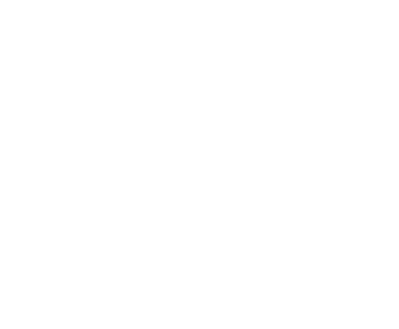 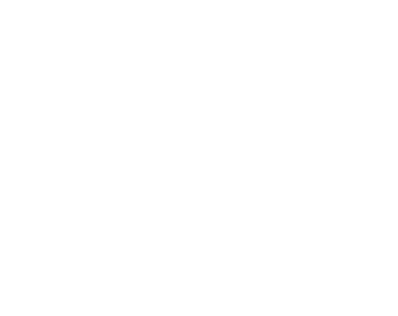 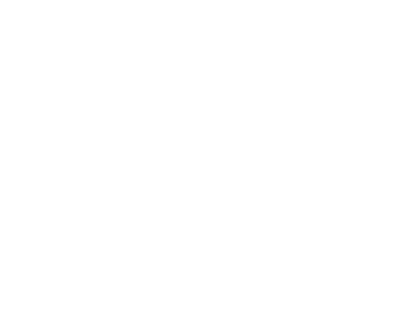 Shared with brokerBroker	Explanation shared with clientAmicable	resolution attemptedClient not satisfied with explanation from BrokerClient not satisfied with GRC OrderPlace before GRCGRC order acceptable by client, the complaint stands resolvedFile for ArbitrationArbitration	Award passedClient not staisfied with Arbitration AwardFile	for	Appellate ArbitrationAppellate	Award passedClient not satisfied with Appellate Arbitration AwardClient may file suit before appropriate CourtTimelines for complaint resolution process at Stock Exchanges against stock brokersHandling of Investor’s claims / complaints in case of default of a Trading Member / Clearing Member (TM/CM)Default of TM/CMFollowing steps are carried out by Stock Exchange for benefit of investor, in case stock broker defaults:Circular is issued to inform about declaration of Stock Broker as Defaulter.Information of defaulter stock broker is disseminated on Stock Exchange website.Public Notice is issued informing declaration of a stock broker as defaulter and inviting claims within specified period.Intimation to clients of defaulter stock brokers via emails and SMS for facilitating lodging of claims within the specified period.Following information is available on Stock Exchange website for information of investors:Norms for eligibility of claims for compensation from IPF.Claim form for lodging claim against defaulter stock broker.FAQ on processing of investors’ claims against Defaulter stock broker.Provision to check online status of client’s claim.Level 3 – The complaint not redressed at Stock Broker / Stock Exchange level, may be lodged with SEBI on SCORES (a web based centralized grievance redressal system of SEBI) @ https://scores.gov.in/scores/Welcome.htmlAnnexure – BFormat for Investor Complaints Data to be displayed by Stock Brokers on websites for the month of July 2023Data for every month endingTrend of monthly disposal of complaints*Should include complaints of previous months resolved in the current month, if any.**Should include total complaints pending as on the last day of the month, if any.^Average resolution time is the sum total of time taken to resolve each complaint in the current month divided by total number of complaints resolved in the current month.Trend of annual disposal of complaintsS.No.ActivitiesExpected Timelines1.KYC entered into KRA System and CKYCR10 days of account opening2.Client OnboardingImmediate, but not later than one week3.Order executionImmediate on receipt of order, but not later than the same day4.Allocation of Unique Client CodeBefore trading5.Copy of duly completed Client Registration Documents to clients7 days from the date of upload of UniqueClient Code to the Exchange by the trading member6.Issuance of contract notes24 hours of execution of trades7.Collection of upfront margin from clientBefore initiation of trade8.Issuance of intimations regarding other margin due paymentsAt the end of the T day9.Settlement of client funds30 days / 90 days for running account settlement (RAS) as per the preference of client.If consent not given for RAS – within 24 hours of pay-out10.‘Statement of Accounts’ for Funds,Securities and CommoditiesWeekly basis (Within four trading days offollowing week)11.Issuance of retention statement offunds/commodities5 days from the date of settlement12.Issuance of Annual GlobalStatement30 days from the end of the financial year13.Investor grievances redressal30 days from the receipt of the complaintDOsDON’TsRead all documents and conditions being agreed before signing the account opening form.Receive a copy of KYC, copy of account opening documents and Unique Client Code.Read the product / operational framework / timelines related to various Trading and Clearing & Settlement processes.Do not deal with unregistered stock broker.Do not forget to strike off blanks in your account opening and KYC.Do not submit an incomplete account opening and KYC form.Receive all information about brokerage, fees and other charges levied.Register your mobile number and email ID in your trading, demat and bank accounts to get regular alerts on your transactions.If executed, receive a copy of Power of Attorney. However, Power of Attorney is not a mandatory requirement as per SEBI / Stock Exchanges. Before granting Power of Attorney, carefully examine the scope and implications of powers being granted.Receive contract notes for trades executed, showing transaction price, brokerage, GST and STT etc. as applicable, separately, within 24 hours of execution of trades.Receive funds and securities / commodities on time within 24 hours from pay-out.Verify details of trades, contract notes and statement of account and approach relevant authority for any discrepancies. Verify trade details on the Exchange websites from the trade verification facility provided by the Exchanges.Receive statement of accounts periodically. If opted for running account settlement, account has to be settled by the stock broker as per the option given by the client (30 or 90 days).In case of any grievances, approach stock broker or Stock Exchange or SEBI for getting the same resolved within prescribed timelines.Do not forget to inform any change in information linked to trading account and obtain confirmation of updation in the system.Do not transfer funds, for the purposes of trading to anyone other than a stock broker. No payment should be made in name of employee of stock broker.Do not ignore any emails / SMSs received with regards to trades done, from the Stock Exchange and raise a concern, if discrepancy is observed.Do not opt for digital contracts, if not familiar with computers.Do not share trading password.Do not fall prey to fixed / guaranteed returns schemes.Do not fall prey to fraudsters sending emails and SMSs luring to trade in stocks / securities promising huge profits.Do not follow herd mentality for investments. Seek expert and professional advice for your investments.S. No.Type of ActivityTimelines for activity1.Receipt of ComplaintDay of complaint (C Day).2.Additional information sought from the investor, if any, and provisionally forwarded to stock broker.C + 7 Working days.3.Registration	of the complaint and forwarding to the stock broker.C+8 Working Days i.e. T day.4.Amicable Resolution.T+15 Working Days.5.Refer to Grievance Redressal Committee (GRC), in case of no amicable resolution.T+16 Working Days.6.Complete	resolution	process	postGRC.T + 30 Working Days.7.In case where the GRC Member requires additional information, GRC order shall be completed within.T + 45 Working Days.8.Implementation of GRC Order.On receipt of GRC Order, if the order is in favour of the investor, debit the funds of the stock broker. Order for debit is issued immediately or as per the directions given inGRC order.9.In case the stock broker is aggrieved by the GRC order, will provide intention to avail arbitrationWithin 7 days from receipt of orderS. No.Type of ActivityTimelines for activity10.If intention from stock broker is received and the GRC order amount is upto Rs.20 lakhsInvestor is eligible for interim relief from Investor Protection Fund (IPF).The interim relief will be 50% of the GRC order amount or Rs.2 lakhs whichever is less. The same shall be provided after obtaining an Undertaking from the investor.11.Stock Broker shall file for arbitrationWithin 6 months from the date of GRC recommendation12.In case the stock broker does not file for arbitration within 6 monthsThe GRC order amount shall be released to the investor after adjusting the amount released as interim relief, if any.S NReceive d fromCarried forward from previou smonthReceive d during the monthTotal Pendin gResolve d*Pending at the end of the month**Pending at the end of the month**Average Resoluti on time^ (in days)Pendingfor            less than 3 monthsPendin g for         more than 3 months1234567781Directly fromInvestors000000002SEBI (SCORES)00000003StockExchanges00000004Other Sources(if any)00000005GrandTotal0000000SNMonthCarried	forwardfrom	previous monthReceivedResolved*Pending**1234561April -202300002May-202300003June-202300004July-20230000Grand Total0000SNYearCarried forwardfrom	previous yearReceived during the yearResolvedduring	the yearPending	atthe end of the year12017-18000022018-19000032019-20000042020-21000052021-220000Grand Total0000